CRECHE DE NOEL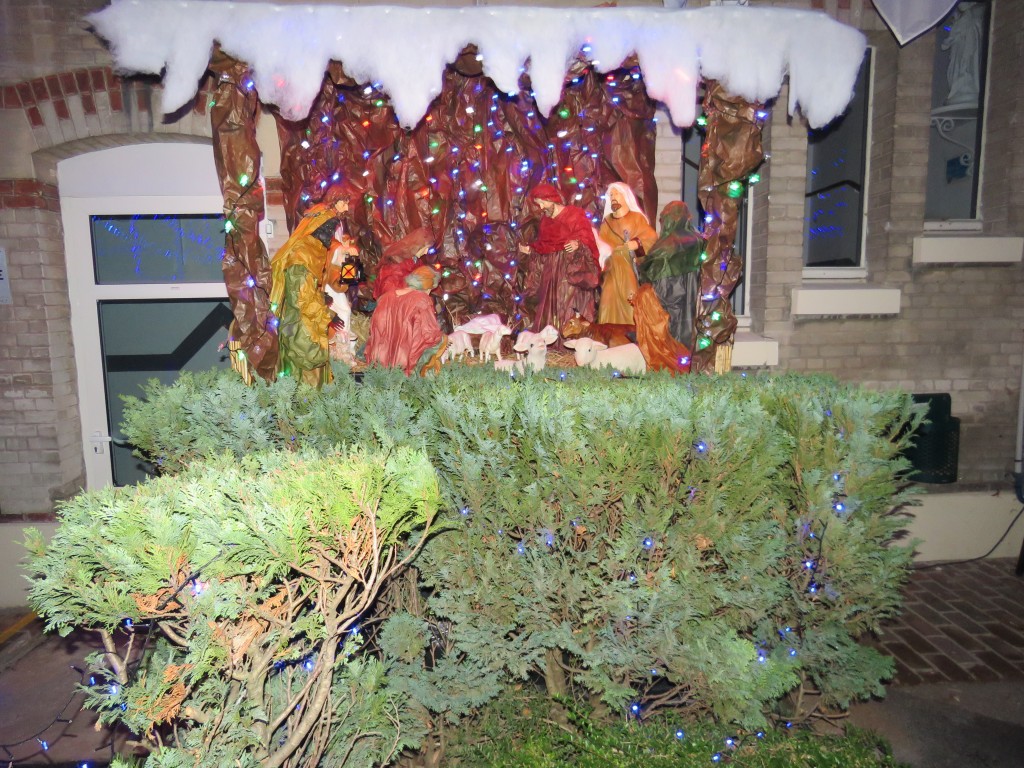 JOURNEE POSTERS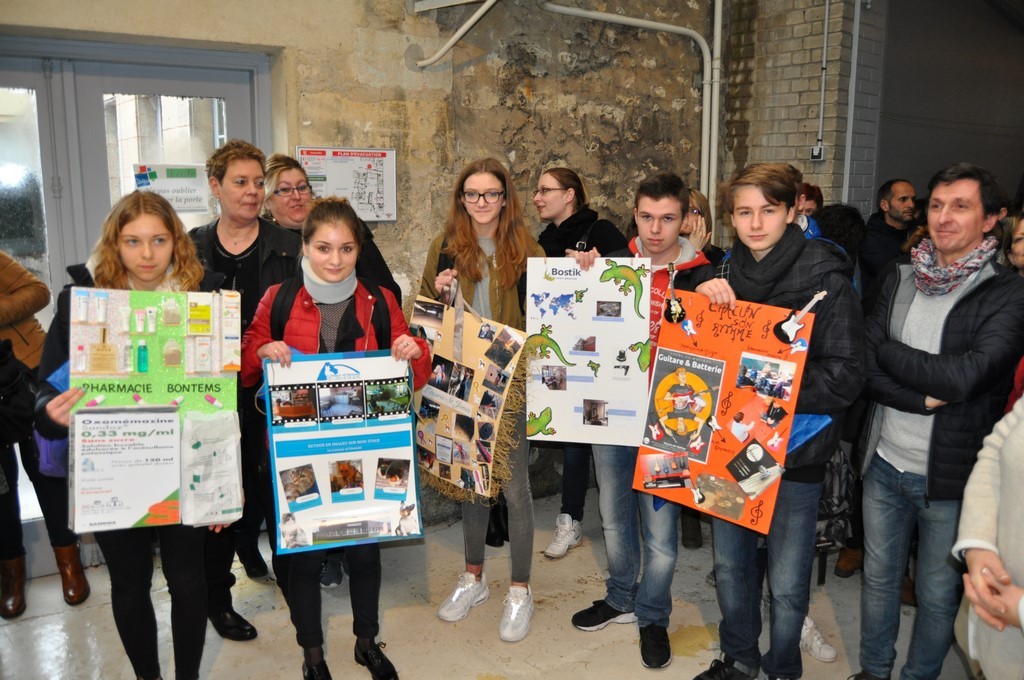 JOURNEE BELLES LETTRES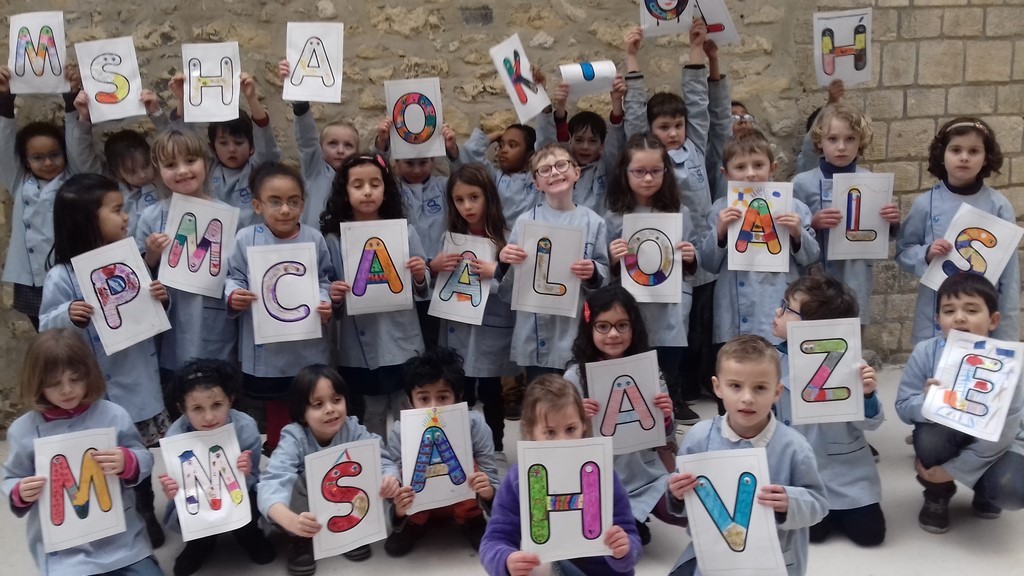 JOURNEE SPORTIVE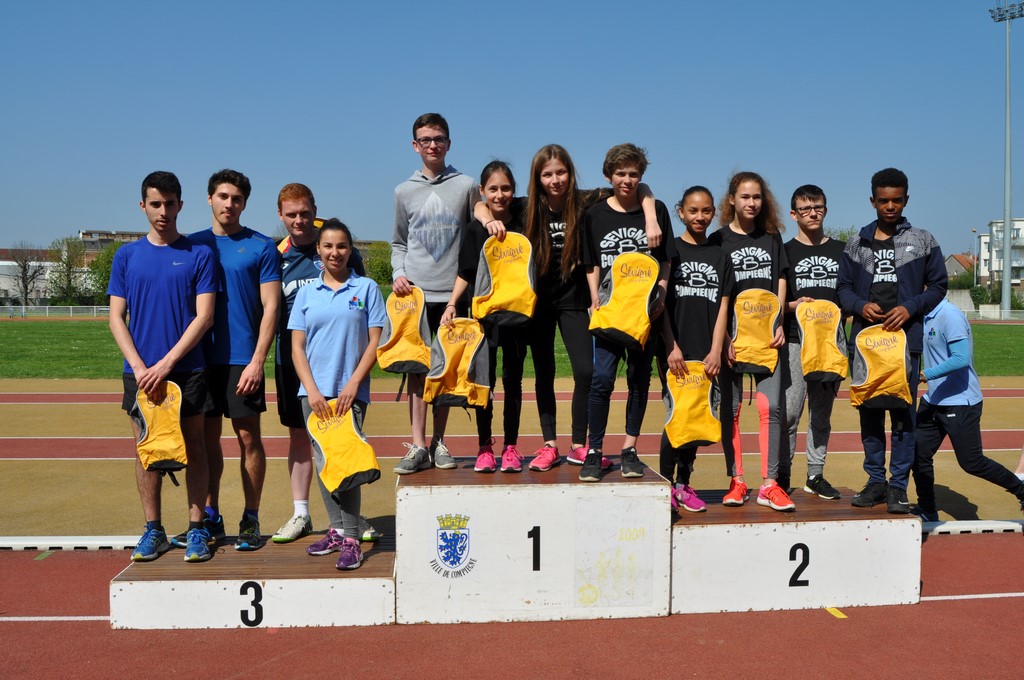 VOYAGE ISTRIE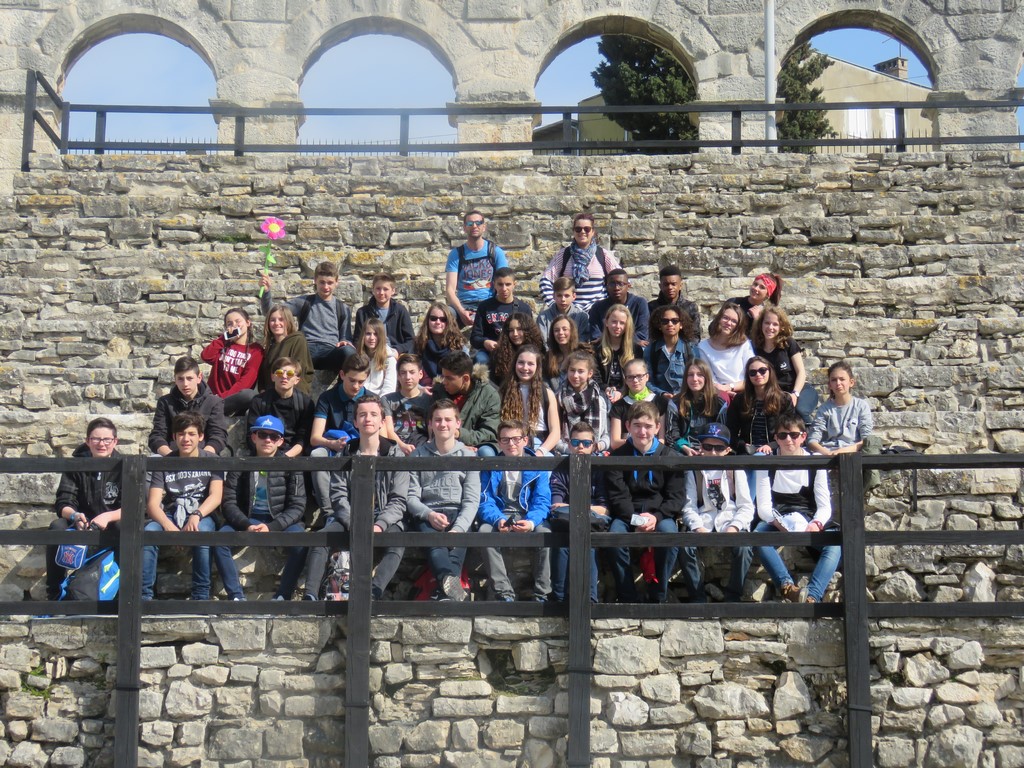 JOURNEE COL BLANC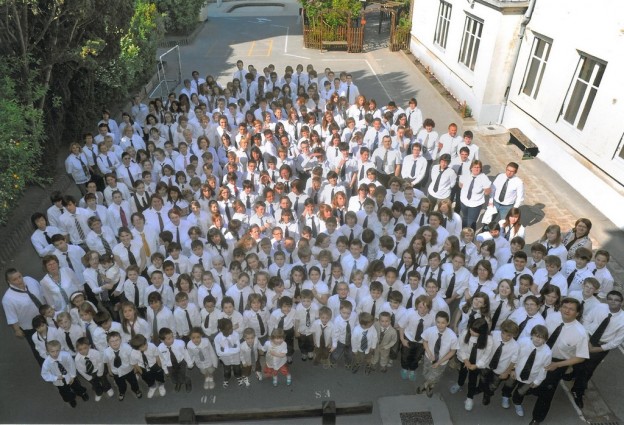 KERMESSE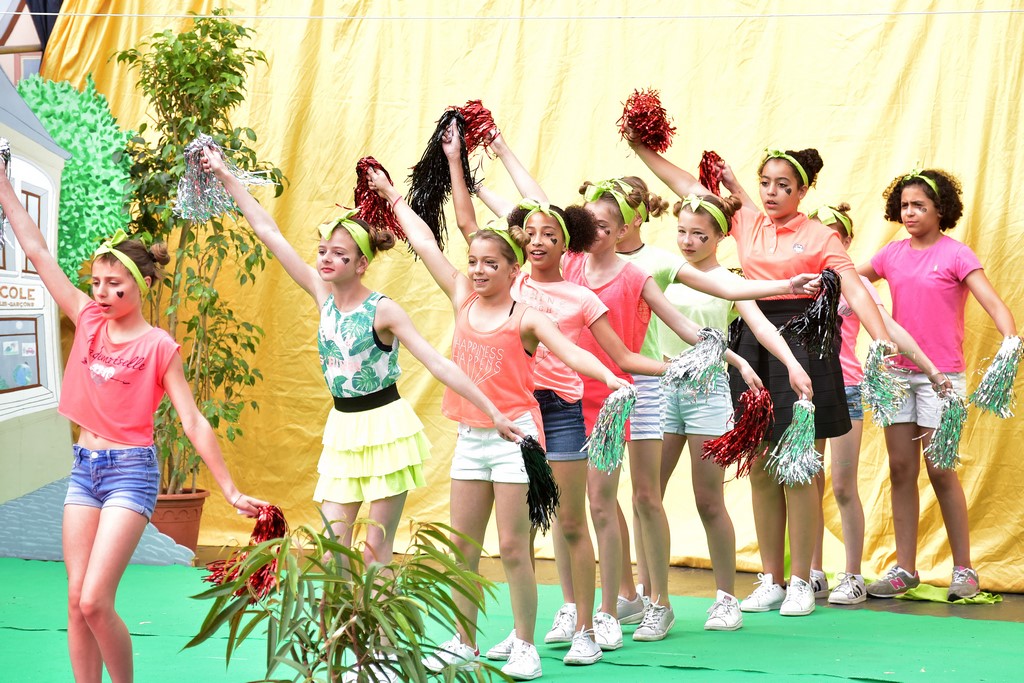 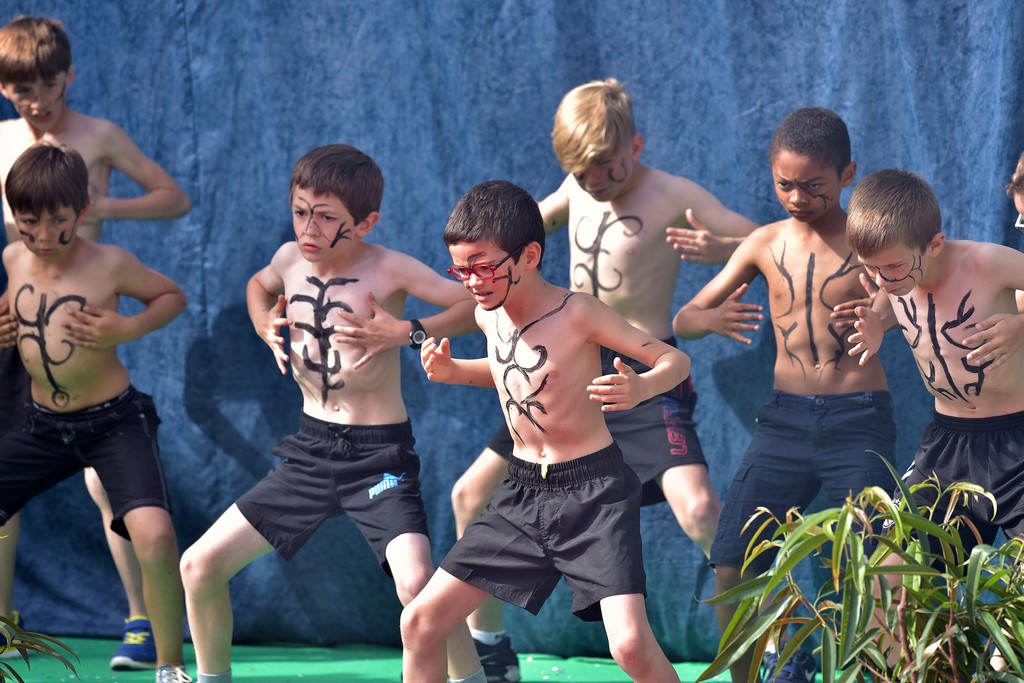 PROFESSION DE FOI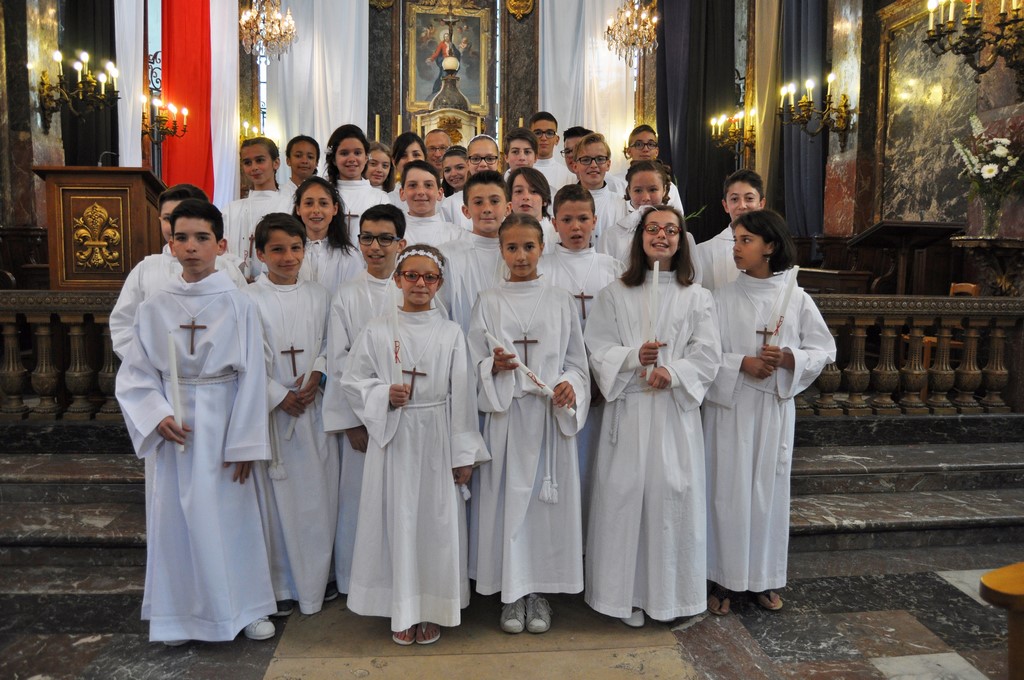 